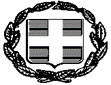 ΕΛΛΗΝΙΚΗ ΔΗΜΟΚΡΑΤΙΑΝΟΜΟΣ ΑΤΤΙΚΗΣ                                                     ΔΗΜΟΣ ΧΑΛΑΝΔΡΙΟΥΤου………………………………………………………………………………………………………………………..……………...με έδρα τ.......……………………………Οδός…………………………………Αριθ.…………… Τ.Κ..…………….. Τηλ. …………………….….. Fax ………………………. Email: ………………………………….Αφού έλαβα γνώση των όρων της μελέτης για την προμήθεια με τίτλο :   ………………………………….……………………………………………………………………………………………………………………….. Καθώς και των συνθηκών εκτέλεσης αυτής υποβάλλω την παρούσα προσφορά και δηλώνω ότι:- Τα προσφερόμενα είδη πληρούν τις προδιαγραφές της μελέτης.- Αποδέχομαι πλήρως και χωρίς επιφύλαξη όλα αυτά και αναλαμβάνω την εκτέλεση της προμήθειας με τις ακόλουθες τιμές επί των τιμών του Τιμολογίου μελέτης και του Προϋπολογισμού της μελέτης.Χαλάνδρι, .................... 2021                                                                                                             Ο ΠΡΟΣΦΕΡΩΝ                                                                     Υπογραφή & σφραγίδα ΕΝΤΥΠΟ ΟΙΚΟΝΟΜΙΚΗΣ ΠΡΟΣΦΟΡΑΣ ΟΜΑΔΑ 6 για «Ποδονάρια»Α.Μ. 40/2021Ομάδα 6 ΠοδονάριαΟμάδα 6 ΠοδονάριαΟμάδα 6 ΠοδονάριαΟμάδα 6 ΠοδονάριαΟμάδα 6 ΠοδονάριαΟμάδα 6 Ποδονάριαα/αΠεριγραφήΜονάδα μέτρησης Σύνολο Ενδεικτική Τιμή Μονάδας (€)Τιμή Προσφοράς (€)1Ποδονάρια σε συσκευασία των 100 τεμαχίωνΣυσκευασία   406,00Σύνολο ομάδας 6Σύνολο ομάδας 6Σύνολο ομάδας 6Σύνολο ομάδας 6Σύνολο ομάδας 6Φ.Π Α. 24%Φ.Π Α. 24%Φ.Π Α. 24%Φ.Π Α. 24%Φ.Π Α. 24%Γενικό Σύνολο ομάδας 6Γενικό Σύνολο ομάδας 6Γενικό Σύνολο ομάδας 6Γενικό Σύνολο ομάδας 6Γενικό Σύνολο ομάδας 6